Атырау облысыАтырау қаласы№10 Құлыншақ балабақшасының тәрбиеленушісіИкемгали АйсанаЖетекшісі: Нұрғалиева Айнур АскаровнаОқушы шығармашылығы:  Сүйікті кейіпкерім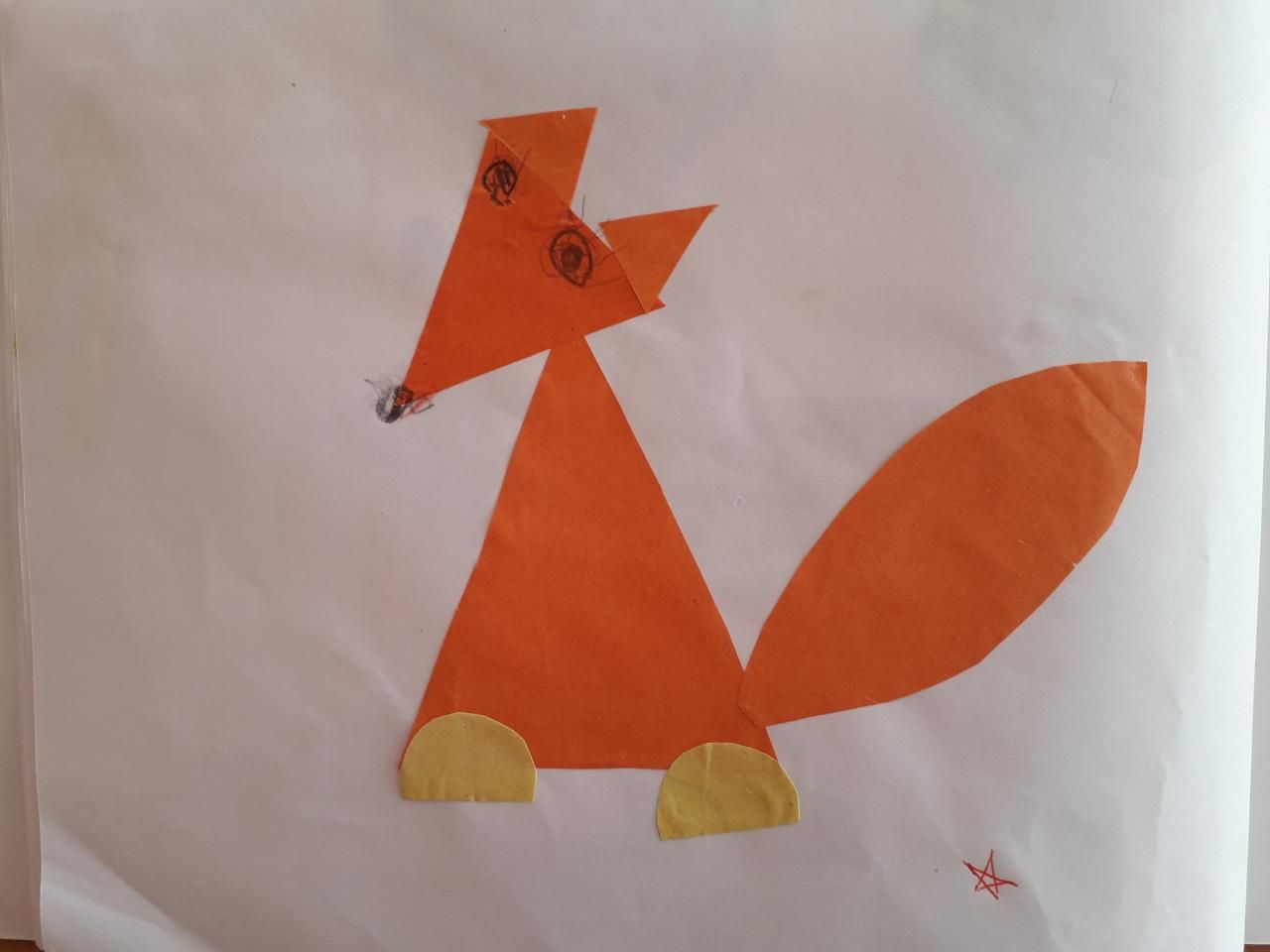 